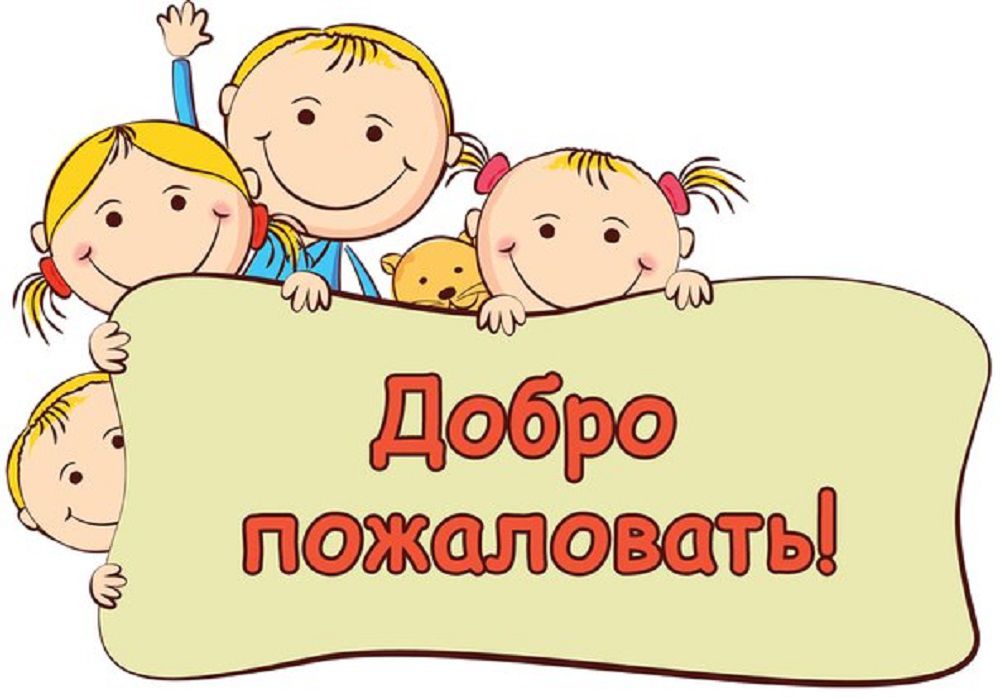 Уважаемые родители!	С целью обеспечения всестороннего развития детей раннего и дошкольного возраста в организации воспитания и обучения ребенка, его социальной адаптации и формировании предпосылок учебной деятельности в нашем МБДОУ д/с № 16 существуют следующие виды вариативных форм дошкольного образования.	Функционируют группы кратковременного пребывания:	-   группа от 2 до 3 лет;	-   группа от 3 до 5 лет.	Это группы, функционирующие исключительно в режиме кратковременного пребывания.  Дети находятся в группах (в соответствии с возрастом) с 9.00 до 12.30, ежедневно, кроме праздничных и выходных дней. 	Образовательная деятельность ведется в соответствии с режимом дня посещающей группы.